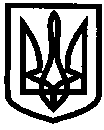 УКРАЇНАХАРКІВСЬКА ОБЛАСТЬІЗЮМСЬКА МІСЬКА РАДАВІДДІЛ ОСВІТИНАКАЗ15.09.2015											№ 221Про атестацію педагогічних працівників м. Ізюма Харківської областіу 2015/2016 навчальному роціВідповідно до Типового положення про атестацію педагогічних працівників, затвердженого наказом Міністерства освіти і науки України від 06.10.2010 № 930, зареєстрованого у Міністерстві юстиції України 14.12.2010 за № 1255/18550, зі змінами, затвердженими наказом Міністерства освіти і науки, молоді та спорту України від 20.12.2011 № 1473, зареєстрованим у Міністерстві юстиції України 10.01.2012 за № 14/20327, з метою активізації творчої професійної діяльності, стимулювання безперервної фахової освіти, якісної роботи педагогічних працівників, посилення їх відповідальності за результати навчання і виховання дітей та учнівської молоді, забезпечення соціального захисту компетентної педагогічної праціНАКАЗУЮ:Провести у 2015/2016 навчальному році атестацію педагогічних працівників дошкільних, загальноосвітніх, позашкільних навчальних закладів м. Ізюма.Затвердити склад атестаційної комісії ІІ рівня при відділі освіти Ізюмської міської ради. (додаток 1).3. Затвердити графік засідань атестаційної комісії ІІ рівня при відділі освіти Ізюмської міської ради (додаток 2).4. Керівникам дошкільних, загальноосвітніх, позашкільних навчальних закладів  забезпечити організоване проведення атестації педагогічних працівників протягом 2015/2016 навчального року. Керівникам закладів освіти:19 вересня 2015 року видати наказ про проведення атестації у поточному навчальному році, створити атестаційні комісії та довести наказ до відома педагогічних працівників. До 10 жовтня 2015 року атестаційним комісіям навчальних закладів:прийняти заяви від педагогічних працівників на проходження позачергової атестації;прийняти клопотання адміністрації або ради закладу про позачергову атестацію;видати наказ про атестацію педагогічних працівників.5.3. До 20 жовтня 2015 року атестаційним комісіям установ освіти розглянути подані документи, затвердити графік проведення атестації, довести його під розпис до відома осіб, які атестуються.5.4.	20 жовтня поточного навчального року подати списки педпрацівників, які проходитимуть атестацію в 2015/2016 н.р., до відділу освіти за  формою: та копію посвідчення про курси підвищення кваліфікації.5.5.	Не пізніше як за 10 днів до засідання атестаційної комісії ознайомити педагогічних працівників з їх атестаційними листами (під розпис).5.6.	До 24 березня  2016 року подати до атестаційної комісії при відділі освіти документи на відповідність раніше присвоєної кваліфікаційної категорії «спеціаліст вищої категорії» та педагогічного звання, на присвоєння педагогічним працівникам кваліфікаційної категорії «спеціаліст вищої категорії» та присвоєння педагогічного звання (атестаційні листи в 2-х примірниках).Для надання допомоги під час підготовки та проведення атестації в закладах освіти міста закріпити за школами, гімназіями, дошкільними та позашкільними навчальними закладами працівників апарату та методичного кабінету відділу освіти :Гімназія № 1 			- Котенко В.В.ІЗОШ №2, 		-		- Лесик О.П.Гімназія №3,			- Мартинов В.О. ІЗОШ №10, МНВК		- Калашников О.В.ІЗОШ №4, ДЮСШ		- Логвін М.С.ІЗОШ №6				- Жувако І.В.ІЗОШ№11, БДЮТ,		- Сергієнко А.І.ІЗОШ №12				- Савченко Т. В.ІДНЗ 					- Васько Н.О., Агішева С.Р.ІЗОШ №5, Дитячий будинок	- Терновська Н.С.7. Контроль за виконанням цього наказу покласти на  заступника начальника відділу освіти Котенко В.В.Начальник відділу освіти                                                        Ю.І. ЖувакоСавченко, 2-24-06Додаток 1до наказу відділу освітивід 15.09.2015 № 221Склад атестаційної комісії ІІ рівняпри відділі освіти Ізюмської міської радина 2015/2016 навчальний рікСавченко,2-24-06Додаток 2до наказу відділу освітивід 15.09.2015 № 221Графік засіданьатестаційної комісії ІІ рівня при відділі освіти Ізюмської міської радиСавченко,2-24-06№ПІБ.(повністю)ПосадаПідвищення кваліфікації (дата, форма, категорія педпрацівників) На яку категорію претендує1Жувако Юрій Іванович голова атестаційної комісії, начальник відділу освіти Ізюмської міської ради2Котенко Вікторія Віталіївназаступник голови атестаційної комісії, заступник начальника наказу відділу освіти Ізюмської міської ради3Савченко Тетяна Володимирівнасекретар атестаційної комісії, методист відділу освіти,з голова Ізюмської міської організації профспілки працівників освіти і науки України 4Сергієнко Алла Іванівнаметодист відділу освіти Ізюмської міської ради5Мартинов Віктор Олександровичголовний спеціаліст відділу освіти6Логвін Михайло Сергійовичпровідний спеціаліст відділу освіти7Лесик Олена Петрівнапровідний спеціаліст відділу освіти8Терновська Наталія Станіславівнапровідний спеціаліст відділу освіти9Васько Наталія Олександрівнапровідний спеціаліст відділу освіти 10Жувако Ірина Володимирівнаметодист відділу освіти Ізюмської міської ради11Агішева Світлана Русланівнаметодист відділу освіти Ізюмської міської ради, голова профспілки відділу освіти12Полешко Лариса Вікторівна директор загальноосвітньої школи І-ІІІ ст.№613Чуркіна Вікторія Вікторівнаголовний бухгалтер відділу освіти14Науменко Леонід Івановичюрист - консульт15Ткачук Анна Дмитрівнакерівник ММО вчителів історії і правознавства, вчитель історії і правознавства гімназії№316Оніщенко Вікторія Анатоліївназаступник директора з НВР загальноосвітньої школи І-ІІІ ст.№1217Вербенко Сергій Борисович  директор гімназії№318Ворушило Лариса Володимирівнакерівник ММО вчителів української мови і літератури, вчитель української мови і літератури загальноосвітньої школи І-ІІІ ст.№419Шиліна Марина Вікторівназавідувач ІДНЗ №1620Горенко Володимир ПилиповичДиректор МНК21Нич Тетяна Романівна керівник ММО вчителів початкових класів, заступник директора з НВР гімназії№1Дата засіданняатестаційної комісіїНавчальні заклади, установи02.04.2015- Позашкільні навчальні заклади- Відділ освіти- Гімназії№1, №3- МНВК- Дошкільні навчальні заклади-ІМЦСПРД 09.04.2015- Загальноосвітні навчальні заклади